Vindere af Teorimesterskabet i KFD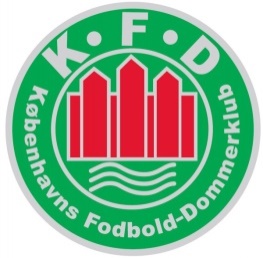 1994: Steen G. Jørgensen1995: Emil Laursen1996: John Holm Andreasen1997: John Fredegaard Gantfeldt1998: John Fredegaard Gantfeldt1999: Erik Eriksen2000: Ivan Møller2001: John Fredegaard Gantfeldt2002: Henrik Sønderby2003: Claus Høegh-Jensen2004: Claus Høegh-Jensen2005: Erik Eriksen2006: Jens Moestrup2007: Henrik Sønderby2008: Henrik Sønderby2009: Erik Eriksen2010: Henrik Sønderby2011: Henrik Sønderby2012: Rasmus Foged2013: Christian Hansen2014: Mikkel B. Randers2015: Henrik Sønderby2016: Mikkel B. Randers2017: Mikkel B. Randers2018: Sebastian Aagerup